نموذج بيان حالة وظيفية

المديرية: ………،الإدارة: …………….
المرحلة: …………….
جهة العمل: ……………
الكود: …………….، الرقم القومي: ……………..

الاسم الرباعي: ……………، تاريخ الميلاد: ……………
محل الميلاد: ……………، النوع: …………..، الديانة: ………….…، الجنسية: …………، الحالة الاجتماعية: ……………
العنوان: …………….، رقم الهاتف: …………..…..
تاريخ التعيين: …/…/… الموقف من العمل: …….…..…..
تاريخ استلام العمل:  …/…/….

الوظيفة الحالية ……….……
رقم القرار ……………، تاريخه: …………….
المجموعة النوعية: ………………
الوظيفة: …………..، رقم القرار: ……………
تاريخ القرار:…/…/….

الدرجة المالية: …………، رقم القرار: …………، تاريخ القرار: …….…..، تاريخ السريان: ….……..
نوع المؤهل: ……..……، أعلى مؤهل: ………….
تاريخ الحصول عليه: …….………، جهة الحصول على المؤهل: ….………..
تقدير المؤهل: …………….، مادة التدريس: …………….
الجزاءات: ……………….

التوقيع                       توقيع رئيس قسم الملفات
………………… ………………………..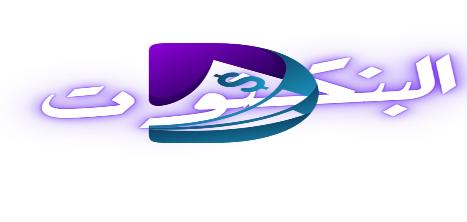 